Red/green RWI reading taskMatch the rhyming words.leek				seeddeep				peekfeed				beepWhat sound can you hear in the words? Remember some people in Newcastle say ‘oo’ and ‘oo’ differently in some words. How do you say them?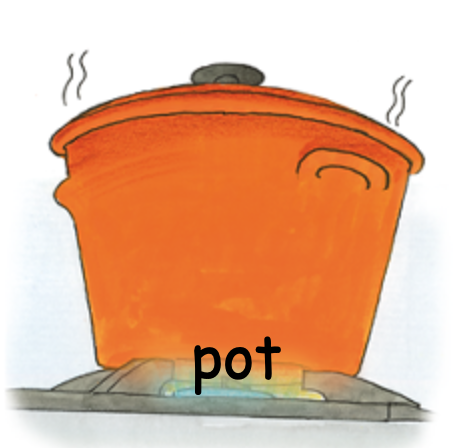 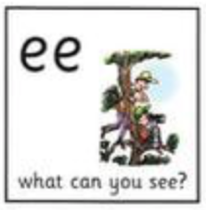 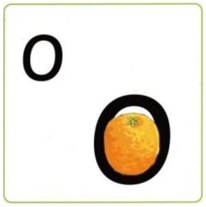 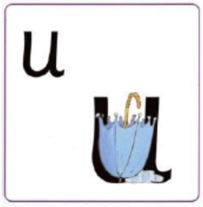 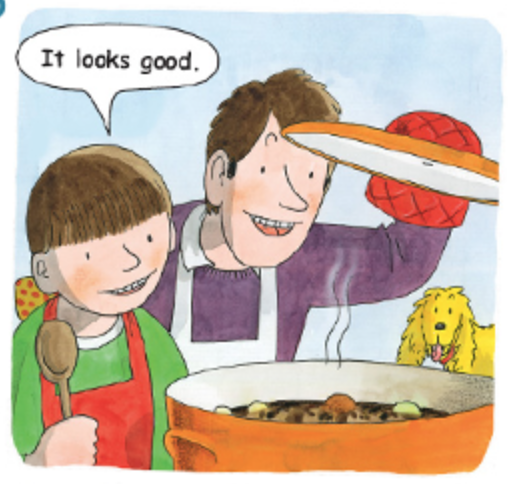 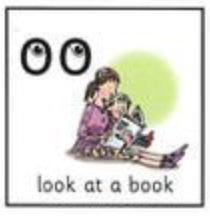 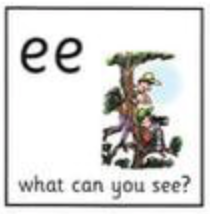 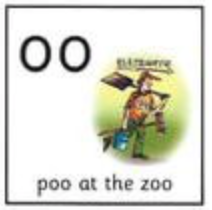 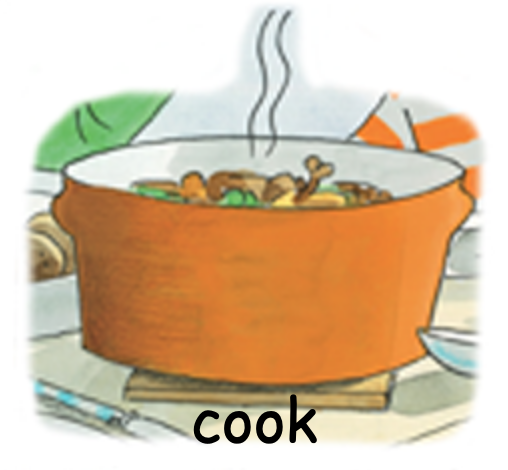 